Livello di aderenza a standard di qualità anno 2019 – Ospedale di Asola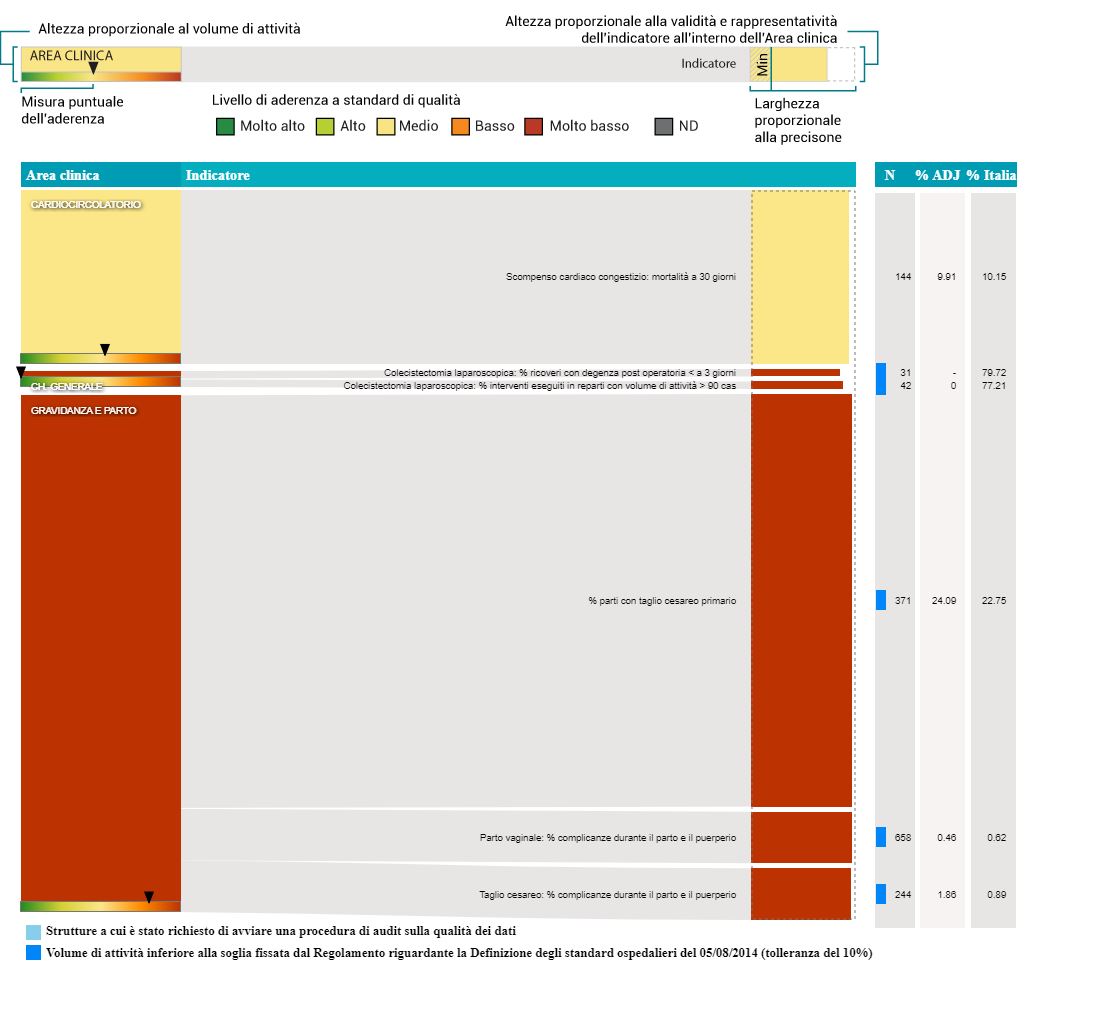 